Assent Form for ResearchUniversity of CincinnatiDepartment: __________________________________Principal Investigator: _______________________________Faculty Advisor: ________________________________Title of Study: ___________________________________________________________Your Name (please print) ____________________________________________Your Birthday ________________ (Month / Day / Year)Your Signature ___________________________________________	Date ______________Oral presentation of the assent was given to the participant, who was not able to read the written assent.  By signing, I certify that the oral presentation was consistent with this written document.___Oral presentation of the assent was given to the participant, who was not able to read the written assent.  By signing, I certify that the oral presentation was consistent with this written document._______________________________________________________________________Impartial Witness Signature (oral presentation only)		DateSignature of Person Obtaining Assent _____________________________	Date ___________State the general activity the participants will do and provide corresponding image. EXAMPLE: We will talk.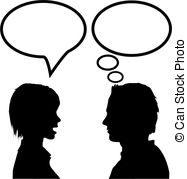 Include the following statement and image.You can say yes or no.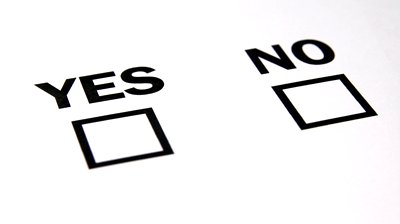 State any direct benefits because of participation in the study and provide corresponding image.EXAMPLE: You might learn to talk more.  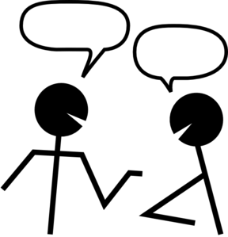 Identify how long the activities take and provide corresponding image.EXAMPLE: It will take about 10 minutes.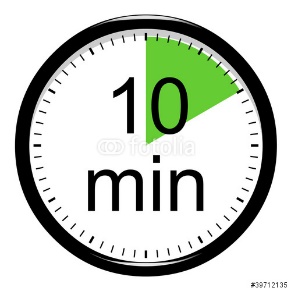 State additional activities the participants will do and provide corresponding image.EXAMPLE: We will talk during art or puzzles.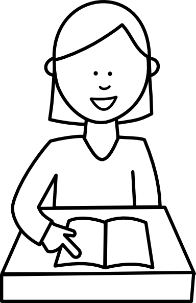 Include the following statement and image.If you have any questions you can ask (PI’s first name) and (Co-PI’s first name, if applicable).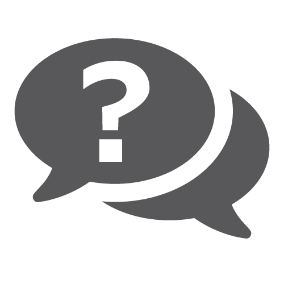 Include the following statement and image.You do not have to be in this (general activity listed above). You may stop. No one will be mad or sad with you.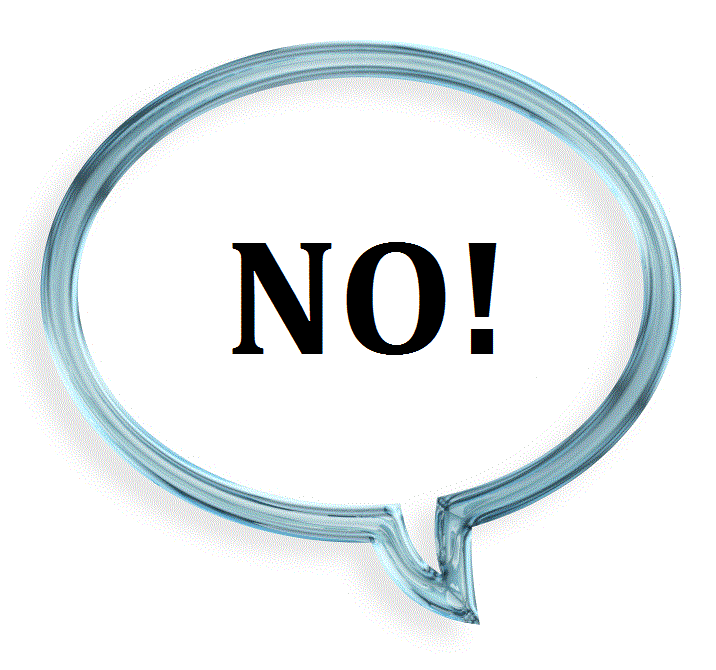 Include the following statement and image.To stop you can tell (PI’s first name) and (Co-PI’s first name, if applicable).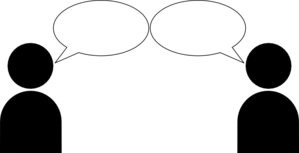 Include the following statement and image.If you want to (general activity listed above), write your name. If you do not want to (general activity listed above), do not. 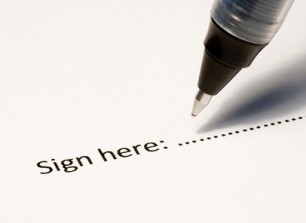 